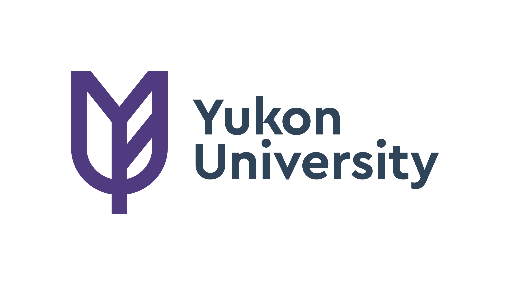 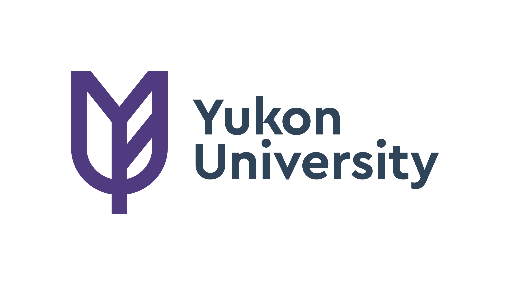 Evidence of Skills and Training Form (EST)ATIPP Notification: The personal information requested on this form is collected and protected under the authority of the Yukon Access to Information and Privacy (ATIPP) Act, and will be used for the purpose of processing your animal care committee (ACC) application and for uses consistent with this purpose.  Questions can be directed to the ACC Coordinator, Yukon University 867-668-8857.Background:The Canadian Council on Animal Care (CCAC) guidelines requires that: all personnel involved with the use of animals in research, teaching and testing must be adequately trained in the principles of laboratory animal science and the ethical issues involved in animal use. It is the principal investigators responsibility to ensure only trained personnel work with animals. It is the institutions responsibility to document that training. The skills and training form provides that documentation. The Yukon University ACC requires that a skills and training form (EST) must be completed by each person who is listed on an application for Animal Use Protocol even if the individual does not directly handle any animals. Only one EST form is required for each person, (listing all training and skills) even if that person is associated with more than one protocol. Instructions Complete this form and submit electronically (.docx) to the ACC Coordinator at vwalker@yukonu.ca.  
Your application will NOT be reviewed by the ACC until all necessary documents have been received by the ACC CoordinatorGeneral Project InformationPersonnel InformationPRINCIPAL INVESTIGATOR / FACULTY MEMBER / STUDENT Formal Education and TrainingACADEMIC DEGREE(S) TECHNICAL CERTIFICATIONS, DIPLOMAS, MEMBERSHIPS: Registered Veterinary Technologist / Technician  Veterinary Medical Association – General Practice License Veterinary Medical Association – Restricted Membership Veterinary Medical Association – Limited License  Canadian Association for Laboratory Animal Science (CALAS) - Registered Laboratory Animal Technician (RLAT) Canadian Association for Laboratory Animal Science (CALAS) –Registered Master Laboratory Animal Technician (RMLAT)
 Canadian Association for Laboratory Animal Science (CALAS) - Associate Registered Laboratory Animal Technician (ARLAT) National Farm Animal Care Council Other: OTHER COURSES / WORKSHOPS RELATED TO ANIMAL  & USE:Modules: Guidelines, Legislation, and Regulations Ethics in Animal Research and Teaching Three Rs of Humane Animal Experimentation Occupational Health and Safety  Category of Invasiveness  Pain, Distress and Endpoints   Euthanasia of Animals in Science  Analgesia and Anesthesia  Wildlife in the Field  Care and Use of Birds in Science  Care and Use of Fish in Science Other Yukon University or Institutional training – Please provide details and dates completed (click + to add more items) Other Animal Care Training – Please provide details and dates completed (click + to add more items)Animal Handling SpecificsComplete the following tables for the procedures you will perform on live animals.  Use the "other" section for species or procedures not listed.  If you already have experience, describe the amount (e.g., performed once or twice, a few times, numerous times, 5 years, etc.).Accuracy of InformationI certify that I have read and understand the policies, procedures, and guidelines developed by Yukon University for humane treatment and care of animals in accordance with the standards and principles established by the Canadian Council on Animal Care and that I intend to comply fully with the letter and spirit of those policies, procedures, and guidelines; that all the information I have included in this application is, to the best of my knowledge, true; and that I have not knowingly omitted any information from this application that is relevant to the task of the Yukon University Animal Care Committee. I further acknowledge my responsibility to report any significant changes in the project and to obtain written approval for those changes, as required by the University policies, procedures, and guidelines, prior to implementing those changes.  Submission of this application together with supporting documentation indicates compliance with the foregoing statement.Principal Investigator / Instructor / Student Signature:For Office Use Only For Office Use Only For Office Use Only For Office Use Only Date Received:
Review Date:
 Protocol # 
 Date Approved:
 Protocol number (if known):  Project title:  Original project start / end date: Start:   End:  New project start / end date: Start:   End:  Number of previous renewals:  1   2   3 Last name, first name:  Last name, first name:  Last name, first name:  Last name, first name:  Institutional affiliation:                   explain other: Institutional affiliation:                   explain other: Institutional affiliation:                   explain other: Institutional affiliation:                   explain other: Department / school: Department / school: Department / school: Department / school: Employee / Student ID #:  Employee / Student ID #:  Current EST on file  Yes  No UnsureCurrent EST on file  Yes  No UnsurePhone number: Email address: Email address: Email address: Address (If other than Yukon University): Address (If other than Yukon University): Address (If other than Yukon University): Address (If other than Yukon University): City: Province: Province: Postal code: Degree Earned: Date Earned: Institution: Degree Earned: Date Earned: Institution: Course: Date Completed: Course: Date Completed: Institution: Basic ProceduresSpecies (List all)Specific devices/ methods/ routes usedAmount of experienceRestraint & HandlingAdministering InjectionsBlood CollectionsAnesthesia EuthanasiaSpecial ProceduresSpecies (List All) Procedure Details Amount of ExperienceSterile Surgery (List specifics)Non-sterile surgery (List specifics)Other (Describe procedures)Typed NameDate